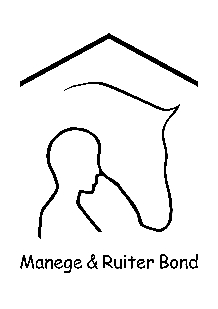 Niveau 2 / D4 t/m D7		       Alles lichtrijden tenzij doorzitten wordt gevraagdBronvermelding:De proeven zijn eigendom van de M&RB.
Bron en copyright van alle proeven zijn van de M&RB.Er is geen commercieel belang, alleen een toetsing van de vorderingen van de ruiters.1.   Binnenkomen op de linkerhand in arbeidsstap2.   Tussen E en KArbeidsdraf3   A  Afwenden 4.   Tussen X en GHalthouden en groeten daarna arbeidsdraf5.   C Linkerhand 6.   E-B-EGrote volte7.   FGebroken lijn 10 mtr daarbij doorzitten8.   H-X-F Van hand veranderen, daarbij9.   Op diagonaal Overgang arbeidsstap10.  E Arbeidsdraf11.   Tussen C en M       E-B-EArbeidsgalop rechts met        grote volte12.  KArbeidsdraf 13.  A-X-AGrote volte14.  M-X-KVan hand veranderen15.  Tussen A en F       B-E-BArbeidsgalop links met   grote volte16.  MArbeidsdraf17.  A-X-AGrote volte18.  F-X-HVan hand veranderen 19.  C-X-CGrote volte doorzitten, daarna lichtrijden20.  M-X-KVan hand veranderen, daarbij draf verruimen21.   A Afwenden en in arbeidsstap22.   G                                          Halthouden en groeten en in vrije stap de rijbaan verlaten